ISTITUTO COMPRENSIVO STATALE “PERUGIA 12”Via Cestellini, 3 – 06135 Ponte San Giovanni (Perugia)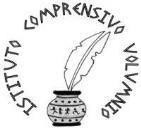 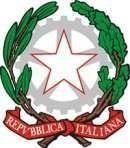 C.F. 94127320540 - COD. MEC. PGIC840009Tel. centralino 075 395539 – 075 393320 – Fax 075 393906E-mail: PGIC840009@istruzione.it – PEC: PGIC840009@PEC.ISTRUZIONE.ITSito: www.istitutocomprensivoperugia12.edu.itAl Dirigente Scolastico Dott.ssa Simona FerrettiOGGETTO: Presentazione candidatura per Funzione Strumentale a.s. 2023/2024Il/La sottoscritto/a	, nato/a a 				(	), il		, e residente a		(	), in servizio presso questo Istituto con la qualifica di Docente con contratto di lavoro a tempo				per l’insegnamento di 	DICHIARAla propria disponibilità a rivestire l’incarico di Funzione Strumentale per l’a.s. 2023/2024 relativa alle seguenti aree deliberate dal Collegio Docenti del 04/09/2023:Area 1: Progettualità- Curricolo verticale – Continuità - OrientamentoArea 2: Valutazione di sistema e formazioneArea 3: InclusioneArea 4: Rapporti con il territorio– Coordinamento attività motorie e sportiveA tal fine dichiara:Cariche significative rivestite:………………………………………………………………………………………………………………………………………………………………………………………………………………………………………………………………………………………………………………………………………………Esperienza specifica acquisita nell’area prescelta:………………………………………………………………………………………………………………………………………………………………………………………………………………………………………………………………………………………………………………………………………………Perugia,		Firma  	